BHUBANANANDA ODISHA SCHOOL OF ENGINEERING, CUTTACK DEPARTMENT OF CIVIL ENGINEERING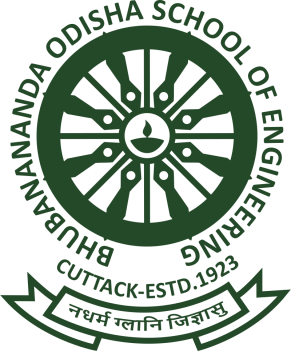 LESSON PLANSUBJECT:  WATER SUPPLY AND WASTE WATER ENGG. (TH 4)ACCADEMIC SESSION: 2021-22FACULTY: MRS. ASHA MISHRASEMESTER: 5TH  SEC: ASd/-H O D (Civil Engg.)Discipline:Civil EngineeringSemester:5TH(A) Semester:5TH(A) Name of teaching faculty:MRS. ASHA MISHRASubject:WATER SUPPLY AND WASTE WATER ENGG.No. of days/ per week class allotted : 05 period per week(Mon-1 period ;Tue- 2 period ;Wed- period; Fri- 1 period)No. of days/ per week class allotted : 05 period per week(Mon-1 period ;Tue- 2 period ;Wed- period; Fri- 1 period)Semester from date : 01/10/2021 To date : 08/01/2022No of week : 14WeekClass dayNo of period availableTheory topics1st01/10/20211INTRODUCTION TO WATER SUPPLY, QUANTITY AND QUALITY OF WATER1.1 Necessity of treated water supply1.2 Per capita demand, variation in demand2nd04/10/20211factors affecting demand2nd05/10/202121.3Methods of forecasting population, Numerical problems using different methods2nd08/10/20211Numerical problems using different method3rd22/10/202111.4 Impurities in water – organic and inorganic, Harmful effects of impurities1.5 Analysis of water –physical, chemical and bacteriological4th25/10/202111.6 Water quality standards for different usesSOURCES AND CONVEYANCE OF WATER2.1 Surface sources – Lake, stream, river and impounded reservoir4th26/0/202122.2 Underground sources – aquifer type & occurrence – Infiltration gallery, infiltration well, springs, 2.3 Yield from well- method s of determination, Numerical problems using yield formulae4th27/10/20211Monthly test -14th29/10/202112.5 Pumps for conveyance & distribution – types, selection, installation5th01/11/202112.6 Pipe materials – necessity, suitability, merits & demerits of each type2.7 Pipe joints – necessity, types of joints, suitability, methods of jointing ,Laying of pipes – method5th02/11/202123. TREATMENT OF WATER3.1 Flow diagram of conventional water treatment system3.2 Treatment process / units :
3.2.1 Aeration ; Necessity3.2.2 Plain Sedimentation : Necessity5th03/11/20211working principles, Sedimentation tanks – types, essential features, operation & maintenance....5th05/11/20211types, essential features, operation & maintenance....6th08/11/202113.2.3 Sedimentation with coagulation: Necessity, principles of coagulation,6th09/11/20212types of coagulants, Flash Mixer, Flocculator, Clarifier (Definition and concept only) 3.2.4 Filtration : Necessity, principles6th10/11/20211types of filter,Slow Sand Filter, Rapid Sand Filter and Pressure Filter – essential features6th12/11/202113.2.5 Disinfection : Necessity, methods of disinfectionChlorination – free and combined chlorine demand7TH15/11/20211available chlorine, residual chlorine, pre-chlorination, break point chlorination, super-chlorination7TH16/11/202123.2.6 Softening of water – Necessity, Methods of softening – Lime soda process and Ion exchange method7TH17/11/20211DISTRIBUTION SYSTEM AND APPURTENANCE IN DISTRIBUTION SYSTEM:4.1 General requirements, types of distribution system-gravity, direct and combined8TH22/11/202114.2 Methods of supply – intermittent and continuous8TH23/11/202124.3 Distribution system layout – types, comparison, suitability
4.4 Valves-types, features, uses, purpose-sluice valves,8TH24/11/20211 check valves, air valves ,scour valves, Fire hydrants, Water meters8TH26/11/20211SECTION B: WASTE WATER ENGINEERING
6 Introduction6.1 Aims and objectives of sanitary engineering6.2 Definition of terms related to sanitary engineering9TH29/11/20211Monthly test-29TH30/11/202126.3 Systems of collection of wastes– Conservancy and Water Carriage System –features, comparison, suitabilityQUANTITY AND QUALITY OF SEWAGE 7.1 Quantity of sanitary sewage – domestic & industrial sewage, variation in sewage flow9TH01/12/20211Internal assessment exam9TH03/12/20211Internal assessment exam10TH06/12/20211numerical problem on computation quantity of sanitary sewage7.2 Computation of size of sewer, application of Chazy’s formula, 10TH07/12/20212Limiting velocities of flow : self-cleaning and scouring7.3 General importance, strength of sewage,Characteristics of sewage-physical,chemical & biological10TH08/12/202117.4 Concept of sewage-sampling, tests for – solids, pH, dissolved oxygen, BOD,COD8.SEWERAGE SYSTEM8.1 Types of system-separate, combined, partially separate , features, comparison between the types, suitability10TH10/12/202118.2 Shapes of sewer – rectangular circular,avoid-features, suitability11TH13/12/202118.3 Laying of sewer-setting out sewer alignment11TH14/12/20212Sewer appurtenances and Sewage Disposal:9.1 Manholes and Lamp holes-types,features,location,functions9.2 Inlets, Grease & oil trap – features, location, function11TH15/12/202119.3 Storm regulator, inverted siphon – features, location, function
9.4 Disposal on land – sewage farming, sewage application and dosing,sewage sickness-causes and remedies11TH17/12/202119.5 Disposal by dilution – standards for disposal in different types of water bodies,self purification of stream12TH20/12/202119. SEWAGE TREATMENT :10.1 Principles of treatment, flow diagram of conventional treatment12TH21/12/2021210.2 Primary treatment – necessity, principles, essential features, functions12TH22/12/2021110.3 Secondary treatment – necessity, principles,12TH24/12/20211essential features, functions of secondary treatment unit13TH27/12/20211SANITARY PLUMBING FOR BUILDING :11.1 Requirements of building drainage, layout of lavatory blocks in residential,buildings, layout of building drainage13TH28/12/2021211.2 Plumbing arrangement of single storied & multi storied building as per I.S. code practice11.3 Sanitary fixtures – features, function, and maintenance and fixing of the fixtures – water closets, flushing cisterns, urinals, inspection chambers, traps, anti-syphonage pipe13TH29/12/20211SECTION A: WATER SUPPLY ENGGW/S PLUMBING IN BUILDING 5.1 Method of connection from water mains to building supply13TH31/12/202115.2 General layout of plumbing arrangement for water supply in single storied and multi-storied building as per I.S. code14TH03/01/20221Monthly test-314TH04/01/20222REVISION14TH05/01/20221REVISION14TH07/01/20221PREVIOUS YEAR QUESTION DISCUSSION